الجمهوريــة الجزائرية الديمقراطية الشعبيــةREPUBLIQUE ALGERIENNE DEMOCRATIQUE ET POPULAIREوزارة التعليـم العالـي والبحـث العلمــيMINISTERE DE L’ENSEIGNEMENT SUPERIEUR ET DE LA RECHERCHE SCIENTIFIQUE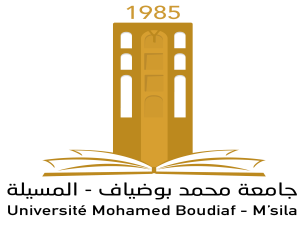 الرقم : ........./ق.إ/2020                                                                                                                                                        المسيلة في: 19/08/2020جـــــدول امتحانـــــات   السداســــي السادس – السنة الثالثة ليسانس (إلكترونيك + اتصالات) ((L3-S6) (ELN+TLCالمدرجالتوقيتمسؤول المادةالمادةالتخصصاليوم/ التاريخSM3 / SM409:00 سا - 10:00 سابن مدور فضيلةDispositifs Optoélectroniquesإلكترونيكالسبت05/09/2020B209:00 سا - 10:00 سابوراس منيرOptoélectroniqueاتصالات سلكية ولاسلكيةالسبت05/09/2020SM3 / SM409:00 سا - 10:00 ساأوديرة حسينElectronique de puissanceإلكترونيكالأحد06/09/2020B209:00 سا - 10:00 سابن مدور فضيلةCodage et Théorie de l’informationاتصالات سلكية ولاسلكيةالأحد06/09/2020SM3 / SM409:00 سا - 10:00 سابوشامة ادريسProjet Prof. et gestion d’Entreprise إلكترونيكالإثنين07/09/2020B209:00 سا - 10:00 سابوشامة ادريسProjet Prof. et gestion d’Entreprise اتصالات سلكية ولاسلكيةالإثنين07/09/2020SM3 / SM409:00 سا - 10:00 ساقرماط نوبيلElectronique des impulsionsإلكترونيكالثلاثاء08/09/2020B209:00 سا - 10:00 سامزعاش حاتمRéseaux informatiques locauxاتصالات سلكية ولاسلكيةالثلاثاء08/09/2020SM3 / SM409:00 سا - 10:00 ساحسيني عبد السلامCapteurs et Instrumentationإلكترونيكالأربعاء09/09/2020B209:00 سا - 10:00 ساقارح مسعودAntennes et Lignes de transmissionsاتصالات سلكية ولاسلكيةالأربعاء09/09/2020B213:00 سا - 14:00 سابن احسن المدانيSécurité de l’informationاتصالات سلكية ولاسلكيةالأربعاء09/09/2020SM3 / SM409:00 سا - 10:00 ساجريوي محمدAsservissements et Régulationإلكترونيكالخميس10/09/2020B209:00 سا - 10:00 ساشلابي عز الدينCommunications numériquesاتصالات سلكية ولاسلكيةالخميس10/09/2020